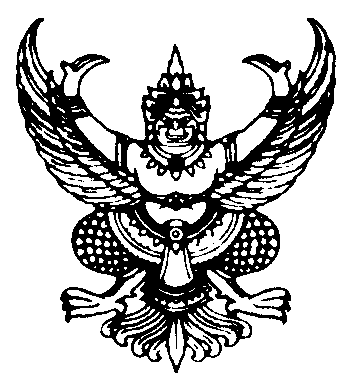 				  	            กรกฎาคม  2564เรื่อง	การสนับสนุนการจัดการเรียนการสอนออนไลน์ขององค์กรปกครองส่วนท้องถิ่นเรียน   ผู้ว่าราชการจังหวัด ทุกจังหวัดอ้างถึง   หนังสือกรมส่งเสริมการปกครองท้องถิ่น ด่วนที่สุด ที่ มท ๐๘๑๖.๒/ว ๑๑๑๑ ลงวันที่ ๓๑ พฤษภาคม ๒๕๖๔สิ่งที่ส่งมาด้วย   แนวทางการสนับสนุนการจัดการเรียนการสอนออนไลน์                    ขององค์กรปกครองส่วนท้องถิ่น                                                     จำนวน  1  ฉบับ		ตามที่กรมส่งเสริมการปกครองท้องถิ่น แจ้งแนวทางการดำเนินงานและบริหารงบประมาณสนับสนุนค่าใช้จ่ายในการจัดการศึกษา (ค่ากิจกรรมพัฒนาคุณภาพผู้เรียน) ในช่วงสถานการณ์การแพร่ระบาดของโรคติดเชื้อไวรัสโคโรนา 2019 (COVID-19) ประกอบกับสถานการณ์การแพร่ระบาดของโรคติดเชื้อไวรัส            โคโรนา 2019 (COVID-19) สถานศึกษาทั่วประเทศต้องปรับรูปแบบการจัดการเรียนการสอนตามสถานการณ์การแพร่ระบาดในแต่ละพื้นที่ โดยมีสถานศึกษาจำนวนหลายแห่งจัดการเรียนการสอนแบบออนไลน์ (Online) ซึ่งมีนักเรียนจำนวนมากไม่มีความพร้อมต่อการเรียนการสอนในรูปแบบนี้ เนื่องจากขาดแคลนอุปกรณ์อิเล็กทรอนิกส์และสัญญาณอินเตอร์เน็ตในการเข้าถึงการเรียนการสอนแบบออนไลน์ (Online) นั้นเพื่อให้การจัดการเรียนการสอนในสถานการณ์การแพร่ระบาดของโรคติดเชื้อไวรัสโคโรนา 2019 (COVID-19) ของสถานศึกษาในเขตพื้นที่องค์กรปกครองส่วนท้องถิ่นเป็นไปอย่างมีประสิทธิภาพและสอดคล้องกับบริบทในพื้นที่ ขอความร่วมมือจังหวัดแจ้งองค์กรปกครองส่วนท้องถิ่นทุกแห่งพิจารณาสนับสนุนการจัด            การเรียนการสอนออนไลน์ ตามแนวทางการสนับสนุนการจัดการเรียนการสอนออนไลน์ขององค์กรปกครองส่วนท้องถิ่น รายละเอียดปรากฏตามสิ่งที่ส่งมาด้วยจึงเรียนมาเพื่อโปรดพิจารณา						   ขอแสดงความนับถือ                      (นายประยูร รัตนเสนีย์)              อธิบดีกรมส่งเสริมการปกครองท้องถิ่นกองส่งเสริมและพัฒนาการจัดการศึกษาท้องถิ่นกลุ่มงานส่งเสริมการจัดการศึกษาท้องถิ่นโทร. ๐-๒๒๔๑-๙๐๒2-๓ ต่อ 212 โทรสาร ต่อ 218